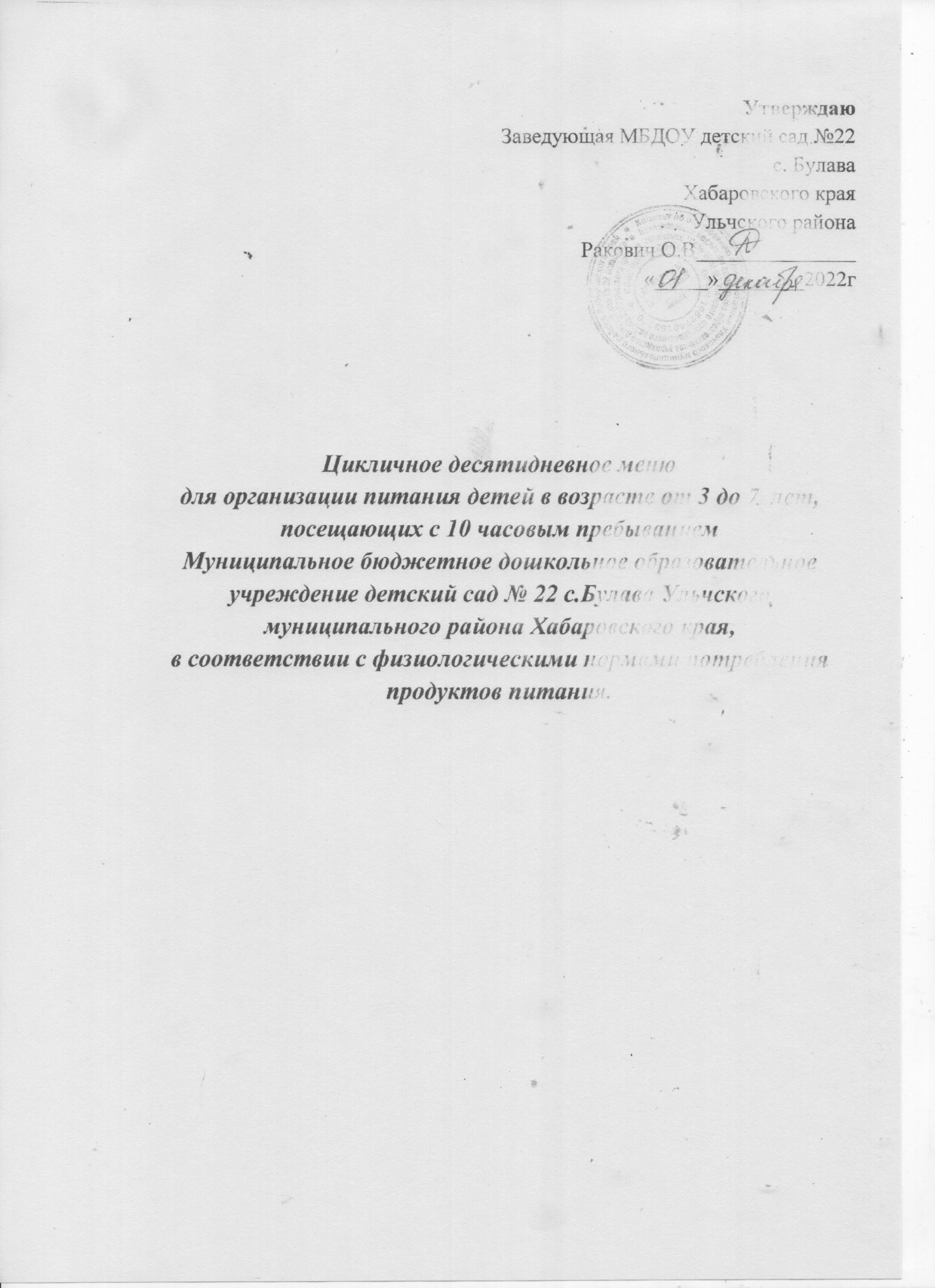                                                      День 1День 2День 3День 4День 5День 6День 7День 9День 10№ рецептуры или технологической картыПрием пищи,  наименование блюдаМасса порции          (г)Масса порции          (г)Энергетическая ценность (ккал)№ рецептуры или технологической картыПрием пищи,  наименование блюдаМасса порции          (г)Масса порции          (г)Энергетическая ценность (ккал)№ рецептуры или технологической картыПрием пищи,  наименование блюдаМасса порции          (г)Масса порции          (г)Энергетическая ценность (ккал)185Каша манная молочная жидкая с маслом   сливочным 210210181,94181,94395Кофейный напиток с молоком1801809191Хлеб пшеничный50501181186Масло сливочное10106666 Завтрак 2399Сок  фруктовый1801807575Итого:Итого:531,94531,94                                 Обед                                 Обед                                 Обед10Салат из зеленого горошка606050.1650.1666Щи из свежей капусты2502507777316Рис припущенный180180 239.94 239.94277Гуляш из отварного  мяса8080126126376Компот из сушеных фруктов200200133133Хлеб пшеничный5050118118Итого:745745Полдник449Блины  со сгущенным молоком100/15100/15332332392Чай с сахаром20020044,4444,44Итого:377,00377,00Итого за день        1 653,94        1 653,94№ рецептуры или технологической картыПрием пищи,  наименование блюдаМасса порции          (г)Масса порции          (г)Энергетическая ценность (ккал)Энергетическая ценность (ккал)№ рецептуры или технологической картыПрием пищи,  наименование блюдаМасса порции          (г)Масса порции          (г)Энергетическая ценность (ккал)Энергетическая ценность (ккал)№ рецептуры или технологической картыПрием пищи,  наименование блюдаМасса порции          (г)Масса порции          (г)Энергетическая ценность (ккал)Энергетическая ценность (ккал)168 Каша пшенная вязкая с маслом210210205,16392 Чай с сахаром20020044,44Хлеб пшеничный50501187Сыр порционный1515546Масло сливочноеМасло сливочное1066Завтрак2Завтрак2368ЯблокоЯблоко11146Итого:Итого:533,56                                  Обед                                  Обед                                  Обед19Салат из соленных огурцов606035,8882Суп картофельный с макаронными изделиями 250250104,75137Рагу овощное с мясом 200200111,11398Напиток из шиповника18018090Хлеб пшеничный5050118Итого:Итого:459,74Полдник473Булочка «Веснушка»100100302392Чай сладкий20020044,44Итого:346,44Итого за день1339,74№ рецептуры или технологической картыПрием пищи,  наименование блюдаМасса порции          (г)Масса порции          (г)Энергетическая ценность (ккал)Энергетическая ценность (ккал)168 Каша гречневая молочная210/5210/5210/5148,8148,8397Какао с молоком200200200118,89118,891Бутерброд с маслом сливочным606060136136Завтрак2399Сок фруктовый1801801809090 Итого:500,09500,09                                Обед                                Обед                                ОбедИкра кабачковая( промыш. произ.)60606071,471,476Рассольник  Ленинградский250250250120,75120,75275Сосиски отварные с маслом слив.51/551/551/5260260205Макаронные изделия отварные с маслом150150150217217376Компот из сухофруктов180180180133133Хлеб пшеничный505050118118Итого:920,15920,15442Вареники с творожным фаршем и маслом сливочным.Вареники с творожным фаршем и маслом сливочным.180/10180/10         332         332392Чай с сахаром20020044,4444,4444,44Итого:376,44376,44376,44Итого за день1796,691796,691796,69№ рецептуры или технологической картыПрием пищи,  наименование блюдаМасса порции          (г)Масса порции          (г)Энергетическая ценность (ккал)Энергетическая ценность (ккал)№ рецептуры или технологической картыПрием пищи,  наименование блюдаМасса порции          (г)Масса порции          (г)Энергетическая ценность (ккал)Энергетическая ценность (ккал)№ рецептуры или технологической картыПрием пищи,  наименование блюдаМасса порции          (г)Масса порции          (г)Энергетическая ценность (ккал)Энергетическая ценность (ккал)185 Каша рисовая молочная с масл.слив250250175,81 393Чай с лимоном20020045,56  Хлеб пшеничный50501186Масло сливочноеМасло сливочное1066Завтрак 2Завтрак 2399Сок фруктовыйСок фруктовый18075Итого:Итого:480,37                                Обед                                Обед                                Обед                                Обед20Салат из капусты белокочанной6060        118,2681Суп картофельный с горохом250250134,75115Гренки101036,82276Жаркое по домашнему220220205376Компот из сушеных фруктов180180113Хлеб пшеничный 5050118Итого:Итого:725,83Полдник454/506Пирожок с яблоком6060231,58392Чай сладкий20020044,44Итого:276,02Итого  за день1482,22№ рецептуры или технологической картыПрием пищи,  наименование блюдаМасса порции          (г)Энергетическая ценность (ккал)Энергетическая ценность (ккал)Энергетическая ценность (ккал)№ рецептуры или технологической картыПрием пищи,  наименование блюдаМасса порции          (г)Энергетическая ценность (ккал)Энергетическая ценность (ккал)Энергетическая ценность (ккал)№ рецептуры или технологической картыПрием пищи,  наименование блюдаМасса порции          (г)Энергетическая ценность (ккал)Энергетическая ценность (ккал)Энергетическая ценность (ккал)206 Макароны отварные с сыром. 205272 395 Кофейный напиток с молоком180 911Бутерброд с маслом сливочным40136 Завтрак 2399Сок фруктовый18090Итого:589                                  Обед.                                  Обед.                                  Обед.34Салат из свеклы с зеленым горошком 6046,2687Суп с рыбными консервами250        109,75165Каша гречневая рассыпчатая180288282Котлеты  мясные. Соус№34980/30114376Компот из сухофруктов 180133Хлеб пшеничный50118Итого:809.01Полдник496Булочка  ванильная 80299.7          392Чай сладкий 20044,44Итого:344,14Итого за день1742,151742,15№ рецептуры или технологической картыПрием пищи,  наименование блюдаМасса порции          (г)Масса порции          (г)Энергетическая ценность (ккал)Энергетическая ценность (ккал)Энергетическая ценность (ккал)Энергетическая ценность (ккал)185 Каша пшеничная молочная с масл слив.200200200168168392Чай сладкий18018018044,4444,44Хлеб пшеничный5050501181186Масло  сливочное10101066Завтрак 2Завтрак 236ЯблокоЯблоко1001004444Итого:Итого:440,44440,44                                  Обед                                                                                   Обед                                                                                   Обед                                                                                   Обед                                                                                   Обед                                                 29Салат из свежей капусты 606060118,26118,2685Суп картофельный с клецками25025025087,2587,25          304Плов с мясом  кур210210210406406376Компот из с/фруктов180180180133133Хлеб пшеничный505050118118Итого:Итого:862,51862,51Полдник467Булочка  ванильная8080299,7299,7299,7299,7299,7392Чай сладкий20020044,4444,4444,4444,4444,44Итого:344.14344.14344.14344.14344.14Итого за день1647.091647.091647.091647.091647.09№ рецептуры или технологической картыПрием пищи,  наименование блюдаМасса порции          (г)Масса порции          (г)Энергетическая ценность (ккал)Энергетическая ценность (ккал)Энергетическая ценность (ккал)Энергетическая ценность (ккал)№ рецептуры или технологической картыПрием пищи,  наименование блюдаМасса порции          (г)Масса порции          (г)Энергетическая ценность (ккал)Энергетическая ценность (ккал)Энергетическая ценность (ккал)Энергетическая ценность (ккал)№ рецептуры или технологической картыПрием пищи,  наименование блюдаМасса порции          (г)Масса порции          (г)Энергетическая ценность (ккал)Энергетическая ценность (ккал)Энергетическая ценность (ккал)Энергетическая ценность (ккал)168Каша рисовая молочная с масл .сл.210210297297297397Какао  с молоком200200118,89118,89118,893Бутерброд с маслом  слив.45 45 139139139 Завтрак 2399 Сок фруктовый  Сок фруктовый 180909090Итого:Итого:644,89644,89644,89                                Обед                                Обед                                ОбедИкра кабачковая 606071.471.471.462Борщ с мясом250250160160160277Гуляш из отварного мяса160160125125125           205Макаронные изделия отварные с маслом200/5200/5217217217376Компот из сухофруктов180180133133133Хлеб пшеничный5050118118118Итого:824,4824,4449.блины с молоком сгущенным 100/15100/15332392Чай  с сахаром20020044,4444,4444,44Итого:376,44376,44376,44Итого за день1845,691845,691845,69День 8День 8День 8День 8День 8День 8День 8№ рецептуры или технологической картыПрием пищи,  наименование блюдаМасса порции          (г)Масса порции          (г)Энергетическая ценность (ккал)№ рецептуры или технологической картыПрием пищи,  наименование блюдаМасса порции          (г)Масса порции          (г)Энергетическая ценность (ккал)№ рецептуры или технологической картыПрием пищи,  наименование блюдаМасса порции          (г)Масса порции          (г)Энергетическая ценность (ккал)168Каша манная молочная с маслом сл.210210181,94181,94393Чай с лимоном20020045,545,53Бутерброд с маслом и сыром50/10/1550/10/15180180 Завтрак 2399Сок  фруктовыйСок  фруктовый1809090Итого:Итого:407.44407.44ОбедОбедОбедОбедОбедОбед10Салат из горошка зеленого        60        6050,1650,1658Борщ с картофелем2502509292321Картофельное пюре130/5130/5148,68148,68275Сосиски отварные с масл.сл.51/551/5103103398Напиток из шиповника1801809090Хлеб пшеничный5050118118Итого:601,84601,84458Ватрушка с творогом     50     50          100          100392Чай сладкий18018044,4444,44Итого:144,44144,44Итого за день:1153,721153,72№ рецептуры или технологической картыПрием пищи,  наименование блюдаМасса порции          (г)Энергетическая ценность (ккал)№ рецептуры или технологической картыПрием пищи,  наименование блюдаМасса порции          (г)Энергетическая ценность (ккал)№ рецептуры или технологической картыПрием пищи,  наименование блюдаМасса порции          (г)Энергетическая ценность (ккал)185 Каша овсяная «Геркулес»  молочная200141141 395Кофейный напиток2009191Хлеб  пшеничный501181186 Масло сливочное106666Завтрак 2399Сок фруктовый1809090Итого:506506                                Обед                                Обед34Салат из соленых огурцов.6056,3456,3483Суп картофельный с мясными фрикадельками250135135137Рагу из овощей 200111,11111,11376Компот сухофруктов 180133133Хлеб пшеничный50118118Итого:553,45553,45473Булочка «Веснушка»100302302392Чай с сахаром18044,4444,44Итого:346,44346,44Итого за день1405,891405,89№ рецептуры или технологической картыПрием пищи,  наименование блюдаМасса порции          (г)Масса порции          (г)Энергетическая ценность (ккал)Энергетическая ценность (ккал)№ рецептуры или технологической картыПрием пищи,  наименование блюдаМасса порции          (г)Масса порции          (г)Энергетическая ценность (ккал)Энергетическая ценность (ккал)№ рецептуры или технологической картыПрием пищи,  наименование блюдаМасса порции          (г)Масса порции          (г)Энергетическая ценность (ккал)Энергетическая ценность (ккал)168Каша пшенная  молочная с маслом слив.210210205,16205,16392Чай с сахаром20020044,4444,44Хлеб пшеничный50501181186Масло сливочное101066Завтрак 2Завтрак 2399Сок фруктовыйСок фруктовый1809090Итого:Итого:523,6523,6                                  Обед                                  Обед                                  Обед12Салат из кукурузы консер.606070,170,1             86Суп лапша по домашнему25025091,591,5            301Курица тушёная соус №354,355,36780/8080/80205205            165Каша гречневая рассыпчатая180/5180/5288288            376Компот из с/фруктов180180133133Хлеб пшеничный5050118118Итого:905,6476Булочка  ванильная 8080299,7392Чай с сахаром  20020044,4444,44Итого:345345Итого за день:1774,21774,2